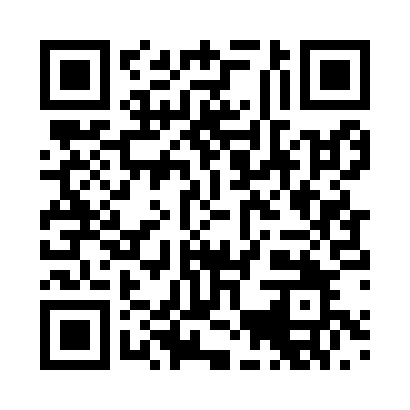 Prayer times for Kassel, Hesse, GermanyWed 1 May 2024 - Fri 31 May 2024High Latitude Method: Angle Based RulePrayer Calculation Method: Muslim World LeagueAsar Calculation Method: ShafiPrayer times provided by https://www.salahtimes.comDateDayFajrSunriseDhuhrAsrMaghribIsha1Wed3:255:541:195:228:4511:032Thu3:225:521:195:238:4711:063Fri3:185:501:195:238:4911:094Sat3:155:481:195:248:5011:125Sun3:115:461:195:248:5211:156Mon3:075:451:195:258:5311:197Tue3:055:431:195:268:5511:228Wed3:045:411:185:268:5611:259Thu3:035:401:185:278:5811:2610Fri3:025:381:185:289:0011:2611Sat3:025:361:185:289:0111:2712Sun3:015:351:185:299:0311:2813Mon3:015:331:185:299:0411:2814Tue3:005:321:185:309:0611:2915Wed2:595:301:185:319:0711:3016Thu2:595:291:185:319:0911:3017Fri2:585:271:185:329:1011:3118Sat2:585:261:185:329:1211:3219Sun2:575:251:195:339:1311:3220Mon2:575:231:195:339:1411:3321Tue2:565:221:195:349:1611:3422Wed2:565:211:195:349:1711:3423Thu2:555:201:195:359:1811:3524Fri2:555:191:195:369:2011:3525Sat2:555:181:195:369:2111:3626Sun2:545:171:195:379:2211:3727Mon2:545:161:195:379:2411:3728Tue2:545:151:195:389:2511:3829Wed2:535:141:195:389:2611:3830Thu2:535:131:205:399:2711:3931Fri2:535:121:205:399:2811:40